Zápis číslo 9/2018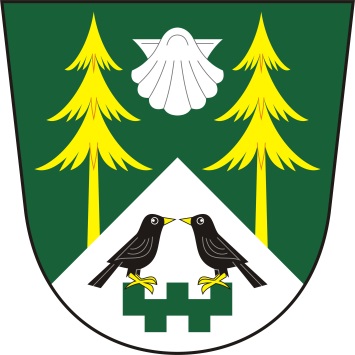 ze zasedání zastupitelstva obce MezilesíObec MezilesíMezilesí 14395 01 PacovProhlášení o řádném svolání ZO Mezilesí:Starosta Stanislav Prokop prohlásil, že zasedání bylo řádně svoláno z hlediska potřeby řešení následujících bodů jednání dle navrhovaného programu.Prohlášení o usnášení schopnosti:Starosta shledal, že zastupitelstvo je usnášení schopné.Seznámení s návrhem programu:Starosta seznámil obecní zastupitelstvo s návrhem programu, vyzval k připomínkám a doplnění programu. Program byl jednohlasně schválen všemi přítomnými členy zastupitelstva takto:Návrh programuSchválení rozpočtu pro rok 2019Schválení střednědobého výhledu rozpočtu na rok 2020 a 2021Projednávání plánu inventarizací na rok 2018Určený zastupitel pro pořízení Územního plánu MezilesíProjednávání rozpočtových změn č. 3Vítání občánkůMikulášské balíčky dětemRůznéJednání dle schváleného programu zasedáníad. 1. Schválení rozpočtu pro rok 2019          Zastupitelstvo obce projednávalo obecní rozpočet na rok 2019.Usnesení č. 45/18 -zastupitelstvo obce Mezilesí schvaluje rozpočet obce pro rok 2019 ve výši 2.109.400,- Kčad. 2. Schválení rozpočtového výhledu na rok 2020 a 2021         Zastupitelstvo obce projednávalo rozpočtový výhled na rok 2020 a 2021.Usnesení č. 46/18         - zastupitelstvo obce schvaluje rozpočtový výhled na rok 2020 a 2021ad. 3. Projednávání plánu inventarizací na rok 2018         Starosta obce předložil plán inventur na rok 2018.Usnesení č. 47/18 -zastupitelstvo obce Mezilesí souhlasí s plánem inventur na rok 2018ad. 4. Určený zastupitel pro pořízení Územního plánu Mezilesí         Určení zastupitele pro pořízení Územního plánu Mezilesí.Usnesení č. 48/18         - zastupitelstvo obce schvaluje starostu Stanislava Prokopa určeným zastupitelem dle par. 47 odst. 1 zákona č. 183/2006 Sb. o územním plánování a stavebním řádu ( stavební zákon ), ve znění pozdějších předpisů pro pořízení Územního plánu Mezilesí ad. 5. Projednání rozpočtových změn č. 3         Účetní obce předložila návrh rozpočtových změn č. 3 obce Mezilesí.Usnesení č. 49/18         - zastupitelstvo obce schvaluje rozpočtové změny č. 3 pro rok 2018ad. 6. Vítání občánků         Starosta obce Mezilesí předložil zastupitelstvu termín na „ Vítání občánků“ dne 8.12.2018 ve spolupráci s Městysem Lukavec.         - zastupitelstvo obce bere na vědomíad. 7.Mikulášské balíčky dětem         Starosta obce předložil zastupitelstvu návrh na zakoupení dárkových balíčků dětem mladším 15-ti let.Usnesení č. 50/18         - zastupitelstvo obce schválilo pořízení balíčků dětemad. 8. Různé                 příští zasedání ZO se bude konat 28.12.2018 v 18,00 hod          místo plánované porady – kancelář OU v MezilesíZapsal:	Denisa HoladováOvěřovatelé zápisu:		Václav Adamovský				Ivana  SlámováZápis schválil:		Stanislav ProkopVyvěšeno dne: 2. prosince 2018                       Sejmuto dne:Datum konání:30.11.2018Čas konání:18,00 hodin – 20,00 hodinPřítomni:Stanislav Prokop, Ivana Slámová, Václav Adamovský, Jiří Koubík, Iveta Lhotková, Martin Pajer, Miroslav GruntorádStanislav Prokop, Ivana Slámová, Václav Adamovský, Jiří Koubík, Iveta Lhotková, Martin Pajer, Miroslav GruntorádOmluveni:Hosté:Denisa HoladováDenisa HoladováOvěřovatelé zápisu:Ověřovatelé zápisu:Václav Adamovský, Ivana SlámováVýsledek hlasováníPro: 7Proti: 0Zdržel se: 0Výsledek hlasováníPro: 7Proti: 0Zdržel se: 0Výsledek hlasováníPro: 7Proti: 0Zdržel se: 0Výsledek hlasováníPro: 7Proti: 0Zdržel se: 0Výsledek hlasováníPro: 7Proti: 0Zdržel se: 0Výsledek hlasováníPro: 7Proti: 0Zdržel se: 0Výsledek hlasováníPro: 7Proti: 0Zdržel se: 0Výsledek hlasováníPro: 7Proti: 0Zdržel se: 0Výsledek hlasováníPro: 7Proti: 0Zdržel se: 0